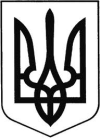 УКРАЇНАТИВРІВСЬКА РАЙОННА ДЕРЖАВНА АДМІНІСТРАЦІЯВІННИЦЬКОЇ ОБЛАСТІВІДДІЛ ОСВІТИвул. Тиверська, 30, смт Тиврів, 23300, тел./факс 2-14-57, факс 2-10-74e-mail: tyvryvosvita@ukr.net код ЄДРПОУ 0214148903.04.2017 р. № 01-27/479на № 01-29-03/1268 від 24.03.2017 р.Департамент освіти і науки Вінницької обласної державної адміністрації Щодо відповіді на запит про доступ до публічної інформаціїВідповідно до листа Департаменту освіти і науки Вінницької обласної державної адміністрації від 24.03.2017 р. № 01-29-03/1268, щодо надання відповіді на запит про доступ до публічної інформації гр. Гайди Т.М.  стосовно навчальних закладів Тиврівського району в яких є комп’ютерні класи та кількість комп’ютерів в них, який надійшов до відділу освіти Тиврівської РДА  29.03.2017 р. вхідний № 01-26/768, надаємо запитувану інформацію в додатку.В додатку: Таблиця 1.Начальник відділу освіти                                             О.Т. НижникВик. І.Ю. БородаєвськийТел. 2-12-51Додаток Таблиця1Повна назва навчального закладуКількість НКК у закладіКількість комп'ютерів у складі НККРік придбанняЗОШ І-ІІІ ст. с. Ворошилівка1102001 р.; 2002 р.Альтернативна СЗШ І-ІІІ ст. №1 ім. А.С. Макаренка розвитку здібностей дитини м. Гнівань1142003 р.; 2007 р.НВК "ЗОШ І-ІІІ ст. гімназія" №2 м. Гнівань182 009р.ЗОШ І-ІІІ ст. № 3 м.Гнівань182 009р.Краснянська  ЗОШ І-ІІІ ст.192 007р.ЗОШ І-ІІІ ст. с. Селище3262001р; 2004р; 2009р.ЗОШ І-ІІІ ст. смт. Сутиски2182004р; 2006р.ЗОШ І-ІІІ ст. інтернат смт. Сутиски1122 007р.ЗОШ І-ІІІ ст. смт. Тиврів2202004р.; 2007р.Тиврівський ліцей -інтернат поглибленої підготовки в галузі наук2262002р.; 2009р.Тростянецька ЗОШ І-ІІІ ст.162 005р.ЗОШ І-ІІ с. Гриженці182 009р.ЗОШ І-ІІ ст. с. Яришівка1112 015р.ЗОШ І-ІІ ст. с. Пилява152 015р.